Week 5 Numeracy Extension 1. 	 	    2. 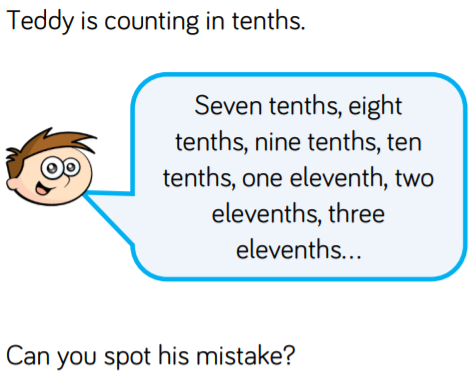 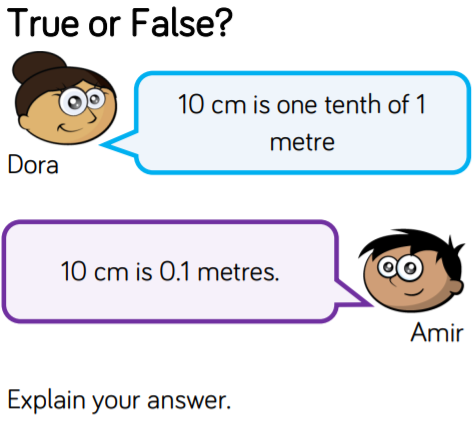 3. 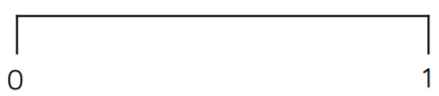 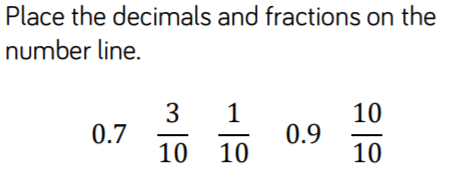 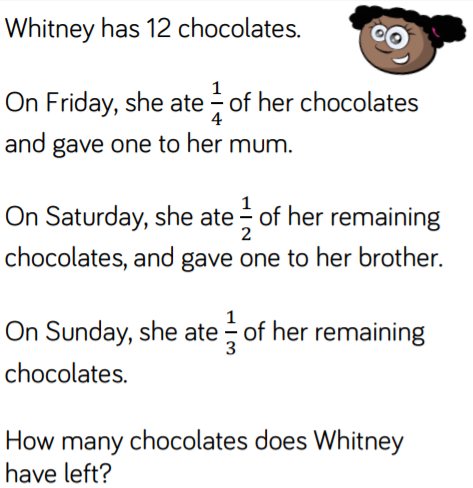 4. 	5. 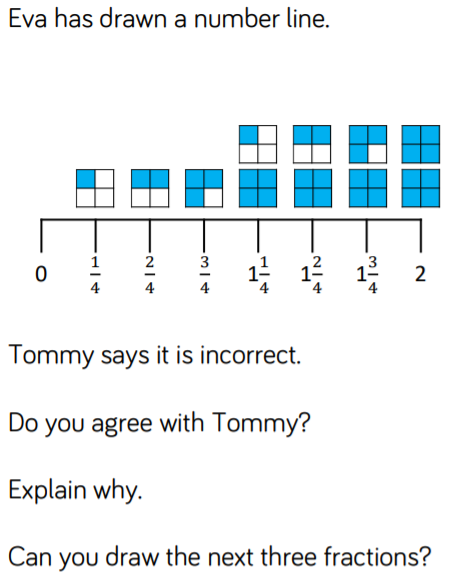 6. 	7. 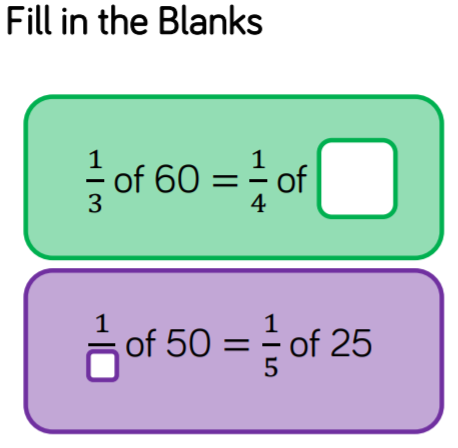 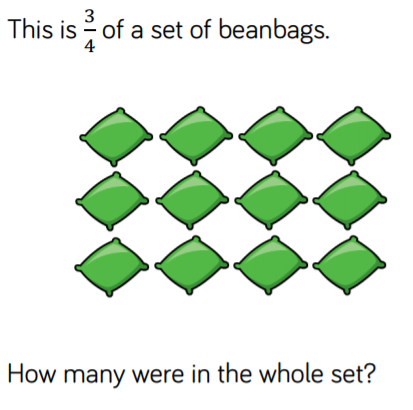 